Lessons in red have resources to go with them, uploaded to our class page on the school website.https://www.arnside.cumbria.sch.uk/classes/year-1-2Week 8-w/b 8.6.20Year 1/2Week 8-w/b 8.6.20Year 1/2Week 8-w/b 8.6.20Year 1/2DayLiteracyMathsCurriculumMonIt is World Ocean’s Day!https://worldoceanday.school/Spelling – The spelling words are in the resources file.  Can you write your spelling words out?You could choose,ChalkPaintPlaydough (make the words)Water – use a paintbrush, dip it in the water and write it on concreteCooked spaghetti (shape the words)Dots, then join with a coloured felt pen10:30 – Y1 Phonics OR Y2 Grammar, revise – What is a verb? power point (resources folder)Literacy - Choice 1: Sharing a Shell OR Choice 2: Whale Words 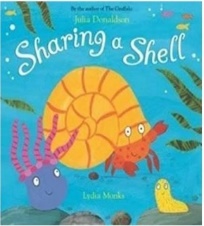 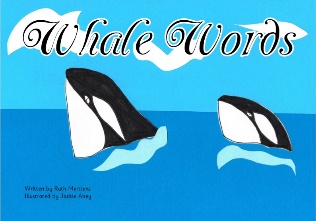 Sharing A Shell:  https://www.youtube.com/watch?v=6KuSl9eXgpk*Parents – All resources and worksheets are in the resources folder.Year 1 – Watch the video (click from links page) and then ‘Add by making 10’, worksheet.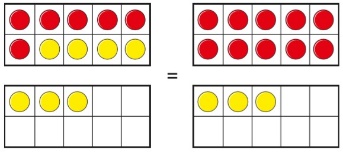 Year 2 – Watch the video (click from links page) and then ‘2- digit add and subtract tens’ worksheet. 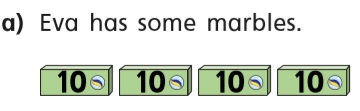 *Parents - There are video links for each lesson and worksheets saved in the resources folder.Science – How are shadows formed?Science Lesson with Miss Ems from the National Oak Academyhttps://www.thenational.academy/year-2/foundation/how-are-shadows-formed-year-2-wk5-3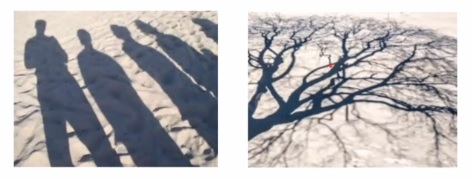 *Please note this is a lesson for Year 2, however, Year 1 children should enjoy this lesson also.TuesHandwriting                Joining words with oo diagraph, write 1 line of each word.  look   cook   book   hook   nook 10:30 – Y1 Phonics OR Y2 Grammar – Finding Verbs (choose 1 star, 2 star or 3 star sheet in resource folder)Literacy - Choice 1: Sharing a Shell OR Choice 2: Man fish: A Story of Jacques Cousteau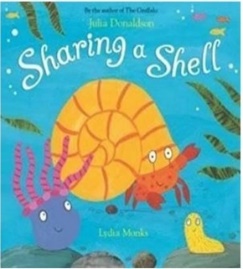 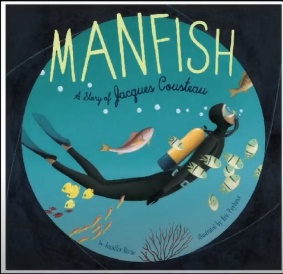 *Parents – All resources and worksheets are in the resources folder.Year 1 – Watch the video (click from links page) and then ‘subtraction-crossing 10 (1)’, worksheet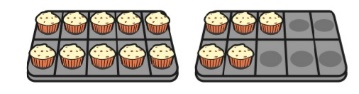 Year 2 – Watch the video (click from links page) and then ‘Add two-digit numbers’ worksheet.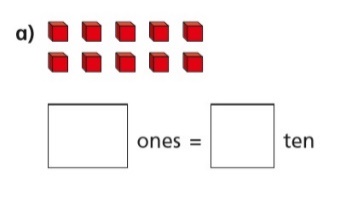 *Parents - There are video links for each lesson and worksheets saved in the resources folder.MusicCharanga – Yumu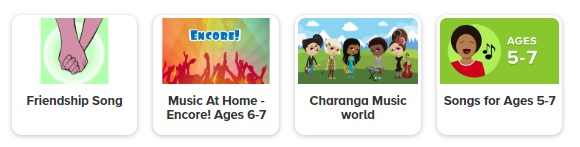 *Please continue your learning, if you have completed the Friendship package, there are three more packages to access!WedSpelling – Word Search10:30 – Y1 Phonics OR Y2 Grammar(Tense poster in resources folder)https://www.bbc.co.uk/bitesize/topics/zrqqtfr/articles/z3dbg82Literacy - Choice 1: Sharing a Shell OR Choice 2: Manfish: A Story of Jacques Cousteau*Parents – All resources and worksheets are in the resources folder.Lesson 3 – Year 1 – Watch the video (click from links page) and then ‘subtraction crossing 10 (2)’ worksheet.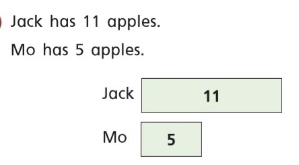 Year 2 – Watch the video (click from links page) and then ‘Subtract 2-digit numbers’ worksheet.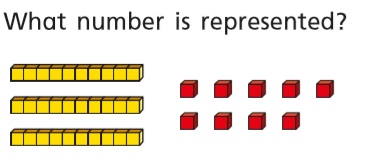 *Parents - There are video links for each lesson and worksheets saved in the resources folder.P.E.  Jumping combinations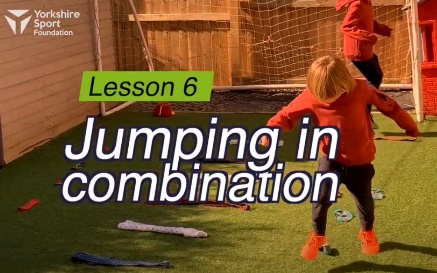 https://www.youtube.com/watch?v=cRjO1IGwbLoWatch this demonstration and then give it a go!You will need some socks, ties/rolled up tea towels and space inside (on carpet) or outside.ThursHandwriting – Spelling handwriting10:30 – Y1 Phonics OR Y2 Grammar – Simple past, simple present tense power point (resources folder)Literacy - Choice 1: Sharing a Shell OR Choice 2: The Fantastic Undersea life of Jacques Cousteau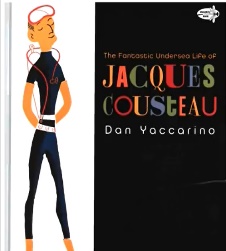 *Parents – All resources and worksheets are in the resources folder.Lesson 4 –  Year 1 – Watch the video (click from links page) and then ‘compare number sentences’ worksheet.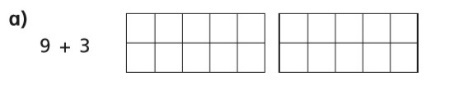 Year 2 – Watch the video (click from links page) and then ‘Bonds to 100’ worksheet.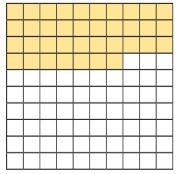 *Parents - There are video links for each lesson and worksheets saved in the resources folder.Science – How can you change the size of a shadow?Science Lesson with Miss Ems from the National Oak Academyhttps://www.thenational.academy/year-2/foundation/how-can-you-change-the-size-of-a-shadow-year-2-wk6-3#slide-1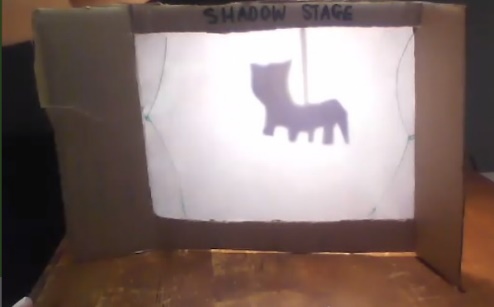 *Please note this is a lesson for Year 2, however, Year 1 children should enjoy this lesson also.FriSpelling – Ask you Mum or Dad to test you, you can do it by saying it out loud or writing it down.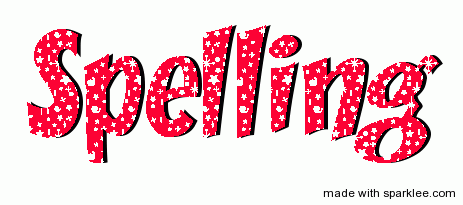 10:30 – Y1 Phonics OR Y2 Grammar, identifying sentences, is it in the present simple or past simple tense? (resources folder)Literacy - Choice 1: Sharing a Shell OR Choice 2: Doug’s Deep-sea Diary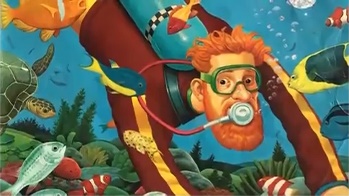 *Parents – All resources and worksheets are in the resources folder.Lesson 5 Play TT Rock stars and then….Free Choice Maths Art – To build a terrarium Miss Harris will help you make a terrarium.https://www.thenational.academy/year-2/foundation/to-build-a-terrarium-year-2-wk6-5#slide-2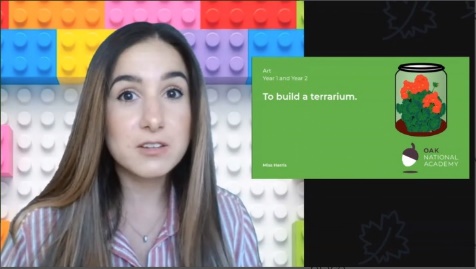 You will need…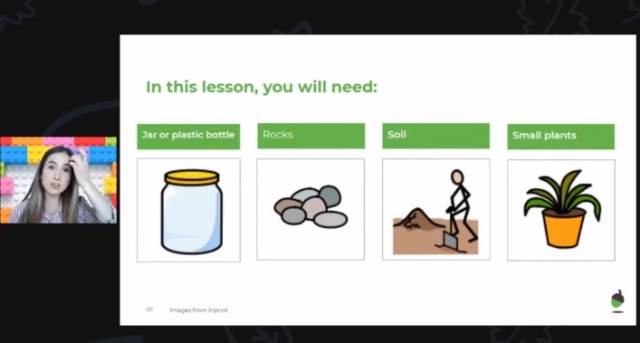 